霍尔果斯经济开发区伊宁园区管委会2021年招聘简章霍尔果斯经济开发区是国务院批准设立的国家级经济特区、向西开放的重要窗口、创新发展的增长点。伊宁园区是霍尔果斯经济开发区“一区三园”中规划面积最大、交通区位最优、要素保障最好、发展潜力最大的园区之一。伊宁园区作为重点建设区域性商贸物流中心和优势资源转化加工区是伊宁-霍尔果斯城市副中心、亚欧经济走廊、丝绸之路经济带核心示范区。为加快推进霍尔果斯经济开发区伊宁园区经济体制改革创新、加快园区经济高速发展，面向社会公开招聘园区机关及国有企业急需紧缺人才，现将相关招聘事项公布如下：招聘原则    按照“公开、平等、竞争、择优”和德才兼备，以德为先，注重实干的原则，采取笔试与面试相结合的方式进行。招聘过程接受社会和同级纪检部门监督。二、招聘对象凡符合本次公开招聘岗位所需基本条件、专业技能、身体条件等资格的人员，均可报名。三、基本条件　　（一）拥护中华人民共和国宪法、拥护中国共产党的领导、热爱国家；坚持党的基本路线、方针和政策；坚决维护祖国统一，旗帜鲜明地反对民族分裂主义和非法宗教活动。（二）品行端正，作风正派，遵纪守法；具备良好的身体素质，具有较强的事业心和责任感，恪守职业道德。（三）本科及以上文化程度，具有三年以上相关岗位工作经验。（四）熟悉现代经济管理、财务管理、招商引资和资本运营管理、税务、金融、建筑领域质量监督、安全监督、消防管理、规划建设等方面工作，具备履行职责所必需的专业知识；具备岗位所要求的任职资格。（五）具有较强的战略谋划能力、沟通协调能力、团队建设能力、改革创新能力、风险防控能力、团队合作和谈判应变能力，工作业绩突出。（六）年龄一般在35周岁以下，特别优秀的，年龄可适当放宽，但不超过40周岁。四、招聘岗位和计划 　（一）招聘岗位、人数要求详见附件一。　（二）有下列情形之一者，不得应聘： 　1、曾受过刑事处罚的； 　2、曾被开除公职的； 　3、正在受司法机关立案侦查或纪检监察部门立案审查的； 　　4、受党纪政纪处分尚未解除处分或者尚在影响期内的； 　　5、法律法规、党纪政纪和有关政策另有规定的。 　　五、招聘程序 　　招聘工作按照网络或现场报名、资格审核、笔试、面试、政审、体检、公示等程序进行。六、报名方式 为方便起见，报名方式分为现场报名和网络报名（一）报名时间：2021年2月25日开始报名，报名截止日期3月18日。（二）报名方式：1.现场报名报名地点：霍尔果斯经济开发区伊宁园区惠宁路999号中小企业创业孵化园（405）办公室。报名时需提交：（1）《霍尔果斯经济开发区伊宁园区2021年经济管理人才招聘报名表》；（2）身份证；（3）毕业证书；（4）工作经验证明及专业技术职称；（5）近期1寸正面免冠彩色照片4张。委托报名的还须提交：委托书、受委托人身份证复印件。2.网络报名不收取报名费，考生可通过钉钉或微信软件点击下方链接或扫描下方二维码，按照填报要求逐项进行填报，填报完毕后提交等待审查。https://ding.cjfx.cn/f/snxz2t4l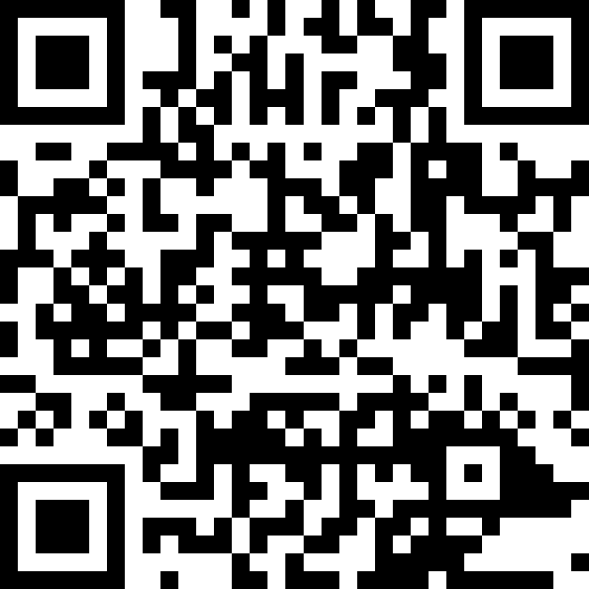 （三）报名要求现场报名人员需提供报名所需材料的原件及复印件（扫描件）。（四）资格审查现场报名：由伊宁园区2021年经济管理人才招聘工作领导小组对报名人员提供的证件和资料的原件及复印件进行资格审核。网络报名：报名人员网络报名后由伊宁园区经济管理人才招聘工作领导小组进行资格初审，初审通过后进行电话通知。对伪造资料者，一律取消考试资格；录用后被发现的，终止录用并追究相关责任。七、笔试（一）笔试试卷采用国家通用文字(汉语)，满分100分。（二）应聘人员凭本人身份证、准考证进入考场，并按规定的时间和地点参加考试，笔试采取国家通用文字(汉语)答卷。（三）应聘人员笔试成绩合格线为60分，根据成绩从高到低，按1:3的比例确定参加面试的人选。八、面试对通过笔试确定的面试人选进行集中面试。面试采取现场答辩、现场评分的方式进行。参加面试时，应聘人员应携带有效身份证原件。未按时到现场参加面试答辩的，视同本人放弃应聘资格。面试答辩时间、地点另行通知。 　　应聘人员笔试成绩、面试成绩按照各占40%、60%的比例计入考试总成绩。笔试成绩、面试成绩、考试总成绩采用百分制，计算到小数点后两位数，尾数四舍五入。根据考试总成绩排名，按1:3的比例确定面试人选，按照1：1比例等额确定拟聘用人选。 　　 　　九、公示公示期5天，公示考生综合成绩、参加政审及体检人员名单。十、体检根据综合成绩从高到低，按1:1的比例确定参加体检人员。体检不合格产生的空缺，按综合成绩排名依次递补。体检所需费用自理。十一、试用及聘用试用期6个月，试用期满考核合格者继续履行聘用手续，不合格者取消聘用资格。聘用人员按照要求提供相关的人事档案报到履职。十二、福利待遇聘用人员试用期间享受试用期工资，正式聘用后，按照霍尔果斯经济开发区伊宁园区薪酬体系兑现工资待遇。缴纳五险一金(养老保险、医疗保险、失业保险、工伤保险和生育保险，住房公积金)，根据特区政策适时享受特区津贴补贴、根据绩效考核获得年终奖金等待遇。考核优秀者，通过考核入编进入霍尔果斯经济开发区事业编制体系。 十三、其它要求本次考试不指定辅导用书，也不委托任何机构举办考试辅导培训班。本《简章》未尽事宜，由霍尔果斯经济开发区伊宁园区人力资源和就业促进局负责解释。单位地址：霍尔果斯经济开发区伊宁园区惠宁路999号。联系电话：0999-8163301（人力资源和就业促进局）联系人：李国荣邮箱：1491863541@qq.com。附件：《霍尔果斯经济开发区伊宁园区管委会2021年招聘考试报名表》《霍尔果斯经济开发区伊宁园区管委会2021年拟招聘人员职位表》附件二  霍尔果斯经济开发区伊宁园区管委会2021年招聘考试报名表报考岗位名称：                                 报考职位代码：      注：相关证书复印件附后。姓  名性别性别出生年月（  ）岁出生年月（  ）岁（照片）曾用名民族民族籍贯籍贯（照片）政治面貌参加工作时间参加工作时间户口所在地户口所在地（照片）婚姻状况健康状况健康状况专业技术职业资格专业技术职业资格（照片）学历学位全日制教育全日制教育起止时间起止时间毕业院校及专业毕业院校及专业学历学位在职教育在职教育起止时间起止时间毕业院校及专业毕业院校及专业家庭地址固定电话固定电话家庭地址移动电话移动电话现(原)工作单位及职务身份证号码身份证号码家庭主要成员情况与本人关系姓名姓名身份证号身份证号身份证号政治面貌政治面貌工作单位及职务工作单位及职务家庭主要成员情况家庭主要成员情况家庭主要成员情况家庭主要成员情况个人简历学习、工作所获奖励